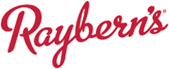 Maintenance SupervisorPOSITION SPECIFICSReports To: 	Maintenance Manager		FLSA Status: 	Exempt	 ROLESUMMARY The supervisor will lead a team of maintenance technicians to ensure the facility and all equipment, both production and building related, within the plant is operational, maintained and functioning correctly.ESSENTIAL DUTIES AND RESPONSIBILITIES include the following:Supervise maintenance and facility technicians in all aspects of troubleshooting, repairs and maintenance of plant equipment.Troubleshoots electrical and mechanical problems on all equipment throughout the facility.Work on capital projects to ensure that the scope of work and all budgets and timelines are metContinue on-going technical training with all maintenance technicians on how to improve safety, mechanical uptime, preventative maintenance and mechanical talents.Maintain complete equipment maintenance records and PM schedules for all facilities. Be the leader on the current CMMS system and ensure that all work assigned to the team is completed and validated from a quality perspective.Design, measure, analyze, implement and control mechanical process improvements alongside all departments and management teams.Repair downed equipment in a fast-paced, time critical and safe work environment.Recommend, manage and validate equipment modifications approved by the management team to improve the process or improve the safety of the associates.Other duties as assigned.Regular and predictable attendance is an essential function of this position.SUPERVISORY RESPONSIBILITIES Maintenance TechniciansPreventative maintenance programsRefrigeration techniciansMay be required to assist in other areas of the plant as requiredQUALIFICATIONSEDUCATION and EXPERIENCETen years applicable work/industry experience.CERTIFICATES, LICENSES AND REGISTRATIONSCertificate from college or technical school is recommended but industry experience can also be used:  List areas of study:  industrial fabrication, machining, and electrical troubleshooting, refrigeration, safety training, HACCP, Lean Management and SQF understanding.REQUIRED KNOWLEDGE, SKILLS, ABILITIESRead machine diagrams and parts breakdowns.Read and interrupt electrical drawings.Use of hand and machine tools.Able to use a volt meter.Able to work effectively in the following environment; cold, hot, wet, high areas.Able to obtain certification with material handling equipment.Above average mechanical abilities.